All Sangha Day Schedule10:00 – 10:45     Regular Service10:45 – 11:00     Temple Tour for Visitors11:00 – 11:40     Workshop Session #111:45 – 12:15     Lunch12:20 – 1:00       Workshop Session #2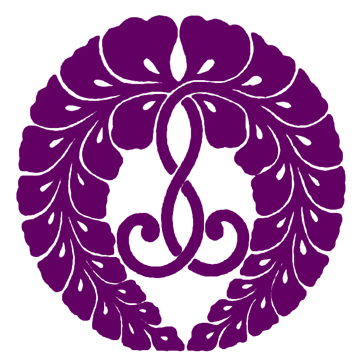 All Sangha Day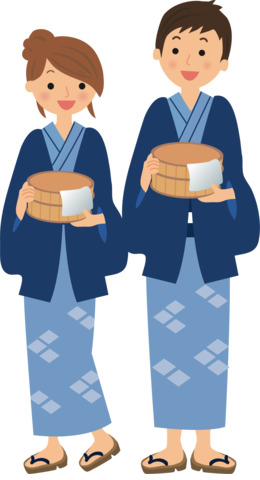 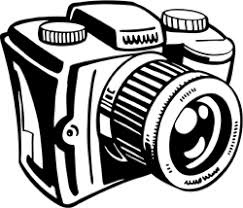 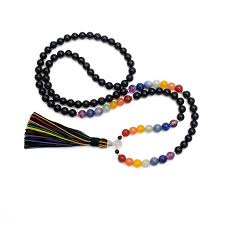 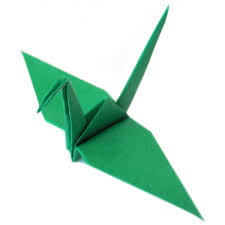 Inside of this program you will find a schedule for the day and breakdowns of the various workshops!____________________________________________________Session #1 WorkshopsTea Ceremony with Reverend Don CastroReverend Castro will be teaching our members about traditional tea ceremony etiquette. There will be a limited amount of tea and snacks available for this workshop, however members are still welcome to attend and observeLocation: Memorial Hall ChapelNew Gathas with Kemi NakabayashiKemi will be taking our members through the brand new gatha books that have just been published. Members will get the opportunity to learn our new songs and hear about the process behind some of our new additions!Location: HondoEstate Planning with Michael TeramotoMicheal will be helping our members manage their finances more responsibly. Everyone has to deal with the stress of money management, so this is a good opportunity to learn how to make things easier on yourselfLocation: Dining RoomPaper Cranes with Leanne Nishi-WongLeanne will be teaching members how to fold paper cranes during this workshop. These cranes will be used as part of the welcome banner for the Gomonshu’s visit later this year!Location: Gym StageTenugui and Clay Making with Janie Okawa and Suzanne FujinariJanie and Suzanne will be showing people how to make the head covering out of a tenugui and will also combine this with making items out of clay. Clay pieces will need to be painted during a following SundayLocation: Cub Scout RoomSession #2 WorkshopsNaijin Tour and Ceremonies with Reverend KatsuReverend Katsu will be taking members on a tour of the Naijin and explaining some of the traditional ceremonies that we go through in our sect of BuddhismLocation: HondoPhotography with Joe GotchyJoe will be showing members from varying skill levels how to take better pictures. Whether it’s with a smart phone or a high quality camera this workshop will improve your capturing skills! Location: Dining RoomYukata Wearing with Tyler MoriguchiTyler will be showing members how to properly wear traditional Japanese clothing. If members own a yukata or kimono they are asked to bring them as there will be a limited amount of available.Location: High School ClassroomRainbow Onenju’s with Matt MayMatt will be showing our members how to put together a proper Onenju. The rainbow Onenju made in this workshop will be sold as part of the Pride Parade’s fundraising effortLocation: Gym StageSign Decorating with Rosalie MayRosalie will be decorating signs that will be used during the Seattle Pride Parade. Kids and parents are invited to attend this session as it has been popular with Dharma school in the past!Location: Cub Scout Room